ZAPOWIEDZI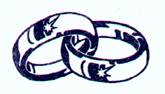         Do zawarcia sakramentu małżeństwa przygotowują się następujące osoby: 1.  Sylwester Podskok, kaw, zamieszkały w Ostrowie par. tutejszej oraz Paulina Wiatr, panna, zam. w Magierowie par. św. Jakuba Apostoła – Zapowiedź 2. 2. Krzysztof Tadeusz Łęcki, kaw. w Warszawie, oraz Ewa Julia Sokoluk, panna zam. w Hołodnicy – Zapowiedź 2. 3. Jakub Pisaruk, kaw. zam. w Nowym Pałowie, oraz Karolina Magdalena Trochym, panna zam. w Janowie Podlaskim, oboje par. tutejszej – Zapowiedź 1. 4. Ireneusz Orzechowski, zam. w Błoniach, cywilnie związany, oraz Ewa Kwiatkowska, zam. w Werchlisiu, cywilnie związana – Zapowiedź 1. EWANGELIA   Mk 8, 27-35     Zapowiedź męki ChrystusaSłowa Ewangelii według Świętego MarkaJezus udał się ze swoimi uczniami do wiosek pod Cezareą Filipową. W drodze pytał uczniów: «Za kogo uważają Mnie ludzie?» Oni Mu odpowiedzieli: «Za Jana Chrzciciela, inni za Eliasza, jeszcze inni za jednego z proroków». On ich zapytał: «A wy za kogo Mnie uważacie?» Odpowiedział Mu Piotr: «Ty jesteś Mesjasz».Wtedy surowo im przykazał, żeby nikomu o Nim nie mówili. I zaczął ich pouczać, że Syn Człowieczy wiele musi wycierpieć, że będzie odrzucony przez starszych, arcykapłanów i uczonych w Piśmie; że zostanie zabity, ale po trzech dniach zmartwychwstanie. A mówił zupełnie otwarcie te słowa. Wtedy Piotr wziął Go na bok i zaczął Go  upominać. Lecz On obrócił się i patrząc na swych uczniów, zgromił Piotra słowami: «Zejdź Mi z oczu, szatanie, bo nie myślisz po Bożemu, lecz po  ludzku».Potem przywołał do siebie tłum razem ze swoimi uczniami i rzekł im: «Jeśli ktoś chce pójść za Mną, niech się zaprze samego siebie, niech weźmie krzyż swój i niech Mnie naśladuje. Bo kto chce zachować swoje życie, straci je; a kto straci swe życie z powodu Mnie i Ewangelii, zachowa je».Oto słowo Pańskie.12.09.21             XIV niedziela zwykła 1) Taca z ostatniej niedzieli wyniosła 4764 zł.  natomiast zbiórka na Afganistan do puszek przeprowadzona przez Parafialny Caritas stanowi sumę 1830 zł.2) Dzisiaj na Mszy św. o g. 9.30, a po Niej w kościele spotkanie w kościele z rodzicami i kandydatami do bierzmowania.3) Jutro po Mszy św. wieczorowej Procesja Fatimska z wejściem do filialnego kościoła pw. Św. Jana Chrzciciela. Bóg zapłać wszystkim, którzy w dniu wczorajszym pracowali w tym kościele przy sprzątaniu. Stan surowy kościoła jest gotowy, ale po takim gruntownym remoncie utrzymuje się w budynku tzw. kurz tynkarski, który bardzo wolno opada. Dlatego zapraszam jeszcze przez dwie soboty na g. 9.00 do zmywania podłogi.4) Za  tydzień po  Mszy  św.  o  g.  9.30  poświęcenie  tornistrów  dla  I-klasistów, a następnie po Mszy św. spotkanie z dziećmi i ich rodzicami. To spotkanie będzie miało charakter wstępnego przygotowania do I-Komunii św., która będzie w klasie III. Takich spotkań w I klasie łącznie będzie 4.5) Dzieci z rodzicami zapraszamy na niedzielne Msze św. o godz. 9.30, po których dzieci dostąpią specjalnego indywidualnego błogosławieństwa.6) W czwartek 16 września rozpoczyna  się  Triduum  do   św. Stanisława Kostki, patrona młodzieży. Na Mszę Św. wieczorową w czwartek, piątek i sobotę zapraszamy młodzież, szczególnie tę, która chce w następnym roku kalendarzowym przyjąć sakrament bierzmowania. Na 15 minut przed Mszą św. będzie możliwość spowiedzi. Po Mszy wieczorowej każdego z tych dni  krótka adoracja Najświętszego Sakramentu. We sobotę 18 września w święto św. Stanisława Kostki po Mszy Świętej wieczorowej młodzież z gimnazjum będzie mogła złożyć podanie z prośbą o przyjęcie ich do grona kandydatów. Podanie kierujemy do Księdza Proboszcza z podaniem swojego adresu zamieszkania. Pod prośbą podpisuje się kandydat oraz przynajmniej jeden z rodziców. Jeśli któryś z kandydatów był ochrzczony poza naszą parafią prosimy o dostarczenie  aktu chrztu z właściwej parafii do końca września. Jeśli ktoś z poza naszej parafii chciałby tutaj przygotować się do s. bierzmowania, proszony jest o akt chrztu oraz pozwolenie swojego ks. proboszcza na przygotowanie i udzielenie bierzmowania w Janowie Podlaskim. 7) Od jutra, zgodnie z wspaniałą tradycją naszej parafii, rozpoczynamy zbiórkę darów w naturze na WSD w Siedlcach i Caritas  w  Białej  Podl.. Zbiórka potrwa trzy tygodnie, a 2 października samochód przyjedzie po odbiór. Prosimy o zorganizowanie takiej zbiórki i złożenie darów w budynkach parafialnych. Wśród darów pożądane są warzywa, ziemniaki i owoce, a nawet zboże. 8) Za tydzień będziemy gościli w naszej parafii KRP, którego przedstawiciel ks. Tomasz Koprianiuk przybędzie ze Słowem Bożym. Będzie możliwość nabycia wielu bardzo ciekawych książek. Taca w tym dniu będzie przeznaczona na potrzeby naszego radia.9) W najbliższą niedzielę 19.09.2021r. w naszej parafii, rozpoczynają się  Katechezy dla narzeczonych dla dekanatu Janowskiego. Przypominamy, że obdywają się w III niedzielę miesiąca o godz. 10.30 w salce przy kościele. 10) W niedzielę 26 września o godz. 10.30 w salce przy kościele odbędzie się pierwsza katecheza dla rodziców i chrzestnych. Rodziców i kandydatów na rodziców chrzestnych prosimy o zapoznanie się z harmonogramem katechez chrzcielnych. Obowiązek odbycia czterech katechez chrzcielnych wynika z postanowień II Synodu Siedleckiego. Program katechez wywieszony jest w gablocie przed kościołem i zamieszczony na stronie parafii Trójcy Świętej w Janowie Podlaskim, w załączniku pod ogłoszeniami. 11) Bóg zapłać́ za ofiary na odnowienie kościoła św. Jana Chrzciciela: Tadeusz Tychmanowicz – Nowy Pawłów – 100zł., Anna i Grzegorz Kapłan – Klonownica Mała – 200zł., Bezimiennie z ul. 1 Maja – 100zł., Bezimiennie z ul. Kościuszki  - 500zł., Alicja Harko – Janów Podlaski, ul. 1 Maja – 200zł., Samsoniuk Agnieszka – Cieleśnica – 50zł., KRK zel. Jadwigi Omelaniuk – 140zł., 12) W minionym tygodniu odszedł do Pana:   Bogdaniuk Jan, Jańczuk Ryszard, Lucjan Meges, którego pogrzeb będzie we wtorek.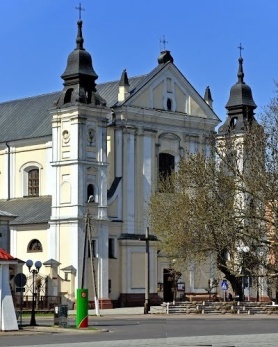 12.09. 2021 r.W CIENIU BazylikiPismo Parafii Trójcy św. w Janowie Podlaskim-do użytku wewnętrznego-PONIEDZIAŁEK – 13 września PONIEDZIAŁEK – 13 września 7.001. + Annę Chomicz (30dz)2. Za dzieci objęte modlitwą Rodziców z Róży Różańcowej.3. O zdrowie i opiekę MB dla Wiktora – of. Siostry. 18.001. +Franciszka, Walentego, Bronisławę, Mariannę, Antoniego, Józefa, Wiesławę, Janinę – of. rodzina. 2. + Adama Plażuka (GR)WTOREK – 14 wrześniaWTOREK – 14 września7.00 1. +Jadwigę (r.), Antoniego Chmiela, zm. dziadków, zm. z rodzin Chmielów i Turów – of. Dzieci.  2. + Adama Plażuka (GR)18.001. +Andrzeja Tymoszuka (r.), Krystynę, Stefana, Wojciecha, zm. z rodz. Wyszogrodzkich, Józefa, Bolesławę Laszuków, Zbigniewa Karpiuka – of. Izabela Tymoszuk. 2. + Eugeniusza (14r.), zm. z rodz. Skrodziuków i Hurbańczuków – of. Rodzina. ŚRODA – 15 wrzesień ŚRODA – 15 wrzesień 7.00 1. +Mariannę, Piotra, Edwarda, Janinę – of. Józef Stefaniuk.2. + Adama Plażuka (GR)18.001. W intencji uczestników nowenny do MBNP2.+ Marka Nagnejewicza – of. żona.3. +Jana Bogdaniuka (9dz.) CZWARTEK – 16 wrzesieńCZWARTEK – 16 wrzesień7.001. + Jadwigę i Jana Dragulskich – of. Córki.2. + Adama Plażuka (GR) 18.001. + Weronikę Stefaniuk (1r.)- of. Rodzina.2. +Jadwigę Andrzejuk – of. KRK zel. Janina Nowicka. PIĄTEK – 17 wrzesieńPIĄTEK – 17 wrzesień7.001. Dz.bł. w 90 r. urodzin Janiny Wielgus. 2. + Adama Plażuka (GR)18.001. +Tadeusza i Zbigniewa Makarewicza (r.) – of. Rodzina.  2. +Bożenę, Grzegorza, Jadwigę, Krzysztofa, Stanisławę, Andrzeja, zm. z rodz. Sterniczuków – of. Rodzina.  SOBOTA – 18 wrzesieńSOBOTA – 18 wrzesień7.001. +Kazimierę Kapłan, Jana, zm. rodziców z obu stron. 2. Dz.bł. z racji 7 r. urodzin Wiktora – of. Rodzice i babcie Poza 3. +Jana, zm. z rodz. Piórów  - of. Żona z dziećmi. 18.001. + Adama Plażuka (GR) 2.+Stanisława, Zofię Samocką, Reginę, Wacława, Agnieszkę, Kingę Mieczysława – of. Krystyna Samocka. Poza 3. +Franciszka (r.), Kazimierza, Wiktora – of. Halina Kopytiuk. NIEDZIELA – 19 wrzesieńNIEDZIELA – 19 wrzesień8.001. Dz.bł. w 15 r. ślubu Aldony i Kamila, o Boże bł., opiekę MB, dla nich i ich dzieci – of. Rodzice. 9.301. +Zm. siostry z KRK i zm.z ich rodzin - zel. Helena Myć.2. +Zm. siostry z KRK i zm.z ich rodzin – zel. Barbara Hładoniuk. 3. +Piotra Laszuka (r.), zm., rodziców – of. córka.4. +Franciszka Korniluka i jego rodziców.  11.301.  Za Parafian2. W intencji Michała i Kacpra – of. dziadkowie. 18.001. +Józefę Golec ( r.), Jana, zm. rodziców z obu stron – of. córka. 2. + Adama Plażuka (GR)    